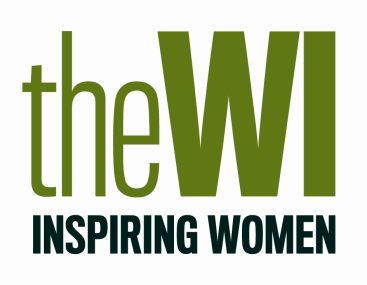 Quiz- A Call to Increase Potential Stem Cell RegistrationWhat are stem cells? 	a) Special cells produced by bone marrow that can turn			into different types of blood cells 	b) Cells taken by gardeners to cultivate more plants  	c) Special cells found inside the human heart. According to NHS Blood and Transport, what percentage of people are unable to find a sibling match with their stem cells?  	a) 20-30%  	b) 40-45%  	c) 65-75% Annually, more than how many UK patients are unable to receive a stem cell transplant because a matching donor cannot be found? 	a) 200
	 	b) 400 
 	 	c) 600 True or False: 61% of people surveyed would not donate their stem cells due to them believing a range of misconceptions about the donation process.  	True 			  False	What do people need to do to get on the aligned UK stem cell register? Answers A) C) B) True Take a sample by using a swab test from the inside of their mouths and post to a participating charity or organisation. 